У  К  Р А  Ї  Н  А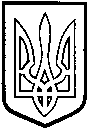 ТОМАШПІЛЬСЬКА РАЙОННА РАДАВ І Н Н И Ц Ь К О Ї  О Б Л А С Т ІРІШЕННЯ №323від 12 жовтня 2017 року					       21 сесія 7 скликанняПро затвердження технічної документації із нормативної грошової оцінки земельної ділянки сільськогосподарського призначення, що знаходиться в оренді ПрАТ «Продовольча компанія «Поділля» для ведення товарного сільськогосподарського виробництва на території Яланецької сільської ради (урочище Урсулівка 1, за межами населеного пункту) Томашпільського району, Вінницької областіВідповідно до частини 2 статті 43 Закону України «Про місцеве самоврядування в Україні», статей 13, 23 Закону України «Про оцінку земель», керуючись статтями 10, 67, 124, 186 та пунктом 12 розділу Х «Перехідні положення» Земельного кодексу України, статтями 5, 21 Закону України «Про оренду землі», розглянувши представлену відділом у Томашпільському районі Головного управління Держгеокадастру у Вінницькій області технічну документацію із нормативної грошової оцінки земельної ділянки сільськогосподарського призначення, що знаходиться в оренді ПрАТ «Продовольча компанія «Поділля» для ведення товарного сільськогосподарського виробництва на території Яланецької сільської ради (урочище Урсулівка 1, за межами населеного пункту) Томашпільського району, Вінницької області, розроблену Товариством з обмеженою відповідальністю «ВІАТЕРРА» договір №226 від 09.08.2017 року та враховуючи висновок постійної комісії районної ради з питань агропромислового комплексу, регулювання земельних ресурсів, реформування земельних відносин, розвитку особистих підсобних господарств, районна рада ВИРІШИЛА:1. Затвердити технічну документацію із нормативної грошової оцінки земельної ділянки сільськогосподарського призначення, що знаходиться в оренді ПрАТ «Продовольча компанія «Поділля» для ведення товарного сільськогосподарського виробництва на території Яланецької сільської ради (урочище Урсулівка 1, за межами населеного пункту) Томашпільського району, Вінницької області загальною площею 4,9299 га. з визначеною нормативною грошовою оцінкою, що складає в цілому 128 695 грн. 00 коп. (сто двадцять вісім тисяч шістсот дев’яносто п’ять гривень, 00 коп.).2. Контроль за виконанням даного рішення покласти на постійну комісію районної ради з питань агропромислового комплексу, регулювання земельних ресурсів, реформування земельних відносин, розвитку особистих підсобних господарств (Милимуха В.М.).Голова районної ради					Д.Коритчук